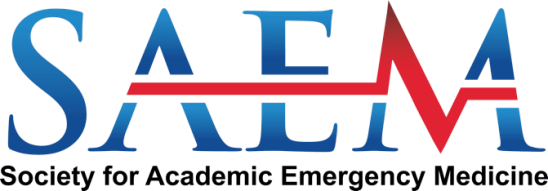 SAEM 2024 Awards  Marcus L. Martin Leadership in Diversity and Inclusion Award  To the SAEM Awards Committee,  I nominate __________________________________________________________ (Nominee) of _________________________________________________________________ (Institution) for the Marcus L. Martin Leadership in Diversity and Inclusion Award in recognition of their exceptional contributions to advancing diversity and inclusion in emergency medicine through leadership – locally, regionally, nationally or internationally. Describe how the nominee has developed educational programs to improve medical care for diverse patient populations and/or reduce health disparities. Describe the nominee’s performance of research or other scholarly works to improve medical care for diverse patient populations and/or reduce health disparities. Describe the nominee’s participation and leadership in organizational efforts to improve medical care for diverse patient populations at the local, regional, national or international levels.  Describe how the nominee promotes and attains diversity within emergency medicine residency and fellowship programs. Describe how the nominee mentors and facilitates promotion of the academic advancement of underrepresented faculty in emergency medicine. Describe how the nominee promotes and advances diversity and inclusion outside the field of emergency medicine. Please include any additional information about the nominee that supports their qualifications for this award.Sincerely,  Nominator Name: __________________________________________________  Nominator Email: ____________________________  